آزمون غربالگری نهایی 4حیطه اصلی هشتمین دوره المپیاد علمی دانشگاه برگزار شد.به گزارش دفتر استعداد درخشان آزمون غربالگری نهایی 4 حیطه اصلی المپیاد علمی دانشجویی دانشگاه برای گزینش نهایی دانشجویان در 4نوبت درحیطه های استدلال بالینی، فلسفه پزشکی، مدیریت نظام سلامت و تفکر علمی در علوم پایه در روزهای شنبه و دوشنبه مورخ 26و28 تیرماه 95 در مرکز مطالعات و توسعه برگزار شد.برای انتخاب تیم های اصلی بعد از برگزاری کلاس های آموزش المپیاد به تناوب درچند نوبت آزمون غربالگری به عمل آمد که در نهایت 12 نفر از دانشجویان در4 تیم 3 نفره به عنوان اعضای اصلی و4نفر دیگر به عنوان ذخیره برگزیده شدند. قابل ذکر است که پس از آزمون غربالگری نهایی ، کلاسهای فشرده نوعB جهت آموزش این افراد آغاز می شود. اسامی دانشجویان برگزیده به شرح ذیل می باشد:ردیفنام ونام خانوادگیحیطهحیطه1مرضیه فتحیاستدلال بالینی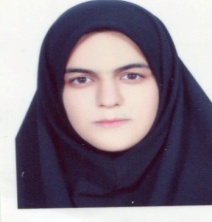 2محمدامیر کرانیاستدلال بالینی3ژاله آسانیاستدلال بالینی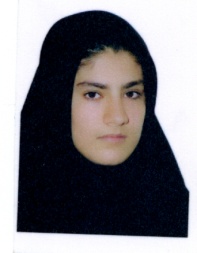 ردیفنام ونام خانوادگیحیطهحیطه1آرشام امجدیانفلسفه پزشکی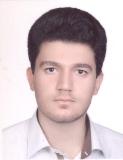 2طاهره میرزاییفلسفه پزشکی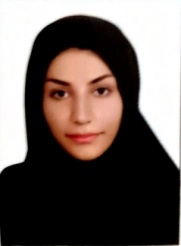 3یاسمن یزدانیفلسفه پزشکی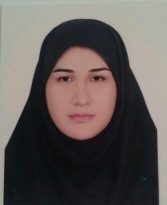 ردیفنام ونام خانوادگیحیطهحیطه1صدرا یوسقی نژادمدیریت نظام سلامت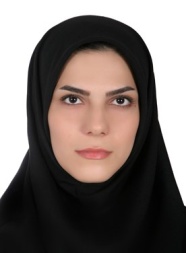 2افسون حامدی پورمدیریت نظام سلامت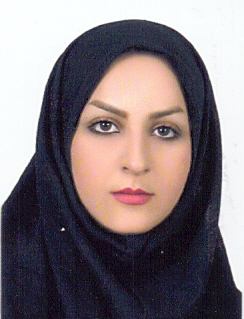 3محمدرضا فرهنگیانمدیریت نظام سلامت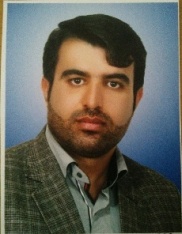 ردیفنام ونام خانوادگیحیطهحیطه1آرمان ایزد پناهتفکر علمی در علوم پایه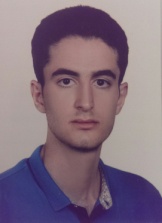 2محمدجواد شیخیتفکر علمی در علوم پایه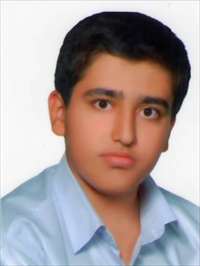 3سپیده ناصریتفکر علمی در علوم پایه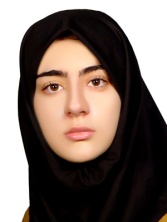 